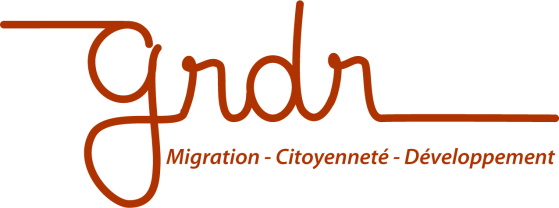 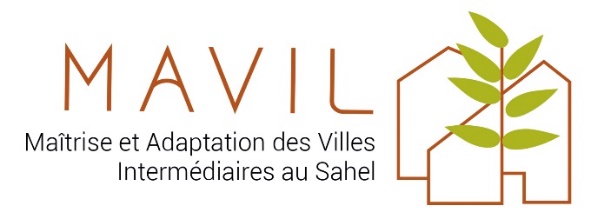 Le programme Maîtrise et Adaptation des Villes Intermédiaires (MAVIL)  DOSSIER DE DEMANDE D’APPUIÉléments d’identification de l’association- Nom de l’association : - Récépissé ou attestation de reconnaissance (si l’association en dispose) : - Date de création de l’association : - Adresse de l’association (si dispose d’un siège) /Mail/Site/Facebook : Éléments d’identification du micro-projetTitre du projet : Zone d’intervention (commune + quartiers) : Contexte et justification (décrivez dans quel contexte intervient votre projet, les problèmes ou les opportunités identifiés qui justifient l’action proposée) : Objectif(s) du projet (décrivez le(s) objectif(s) du projet proposé) 3 lignes maximum - Activités du projet (décrivez les activités proposées dans le projet, en précisant clairement la localisation et la durée d’exécution) 10 lignes maximum, NB : Les activités doivent avoir pour but d’atteindre les objectifs : - Résultats attendus (précisez quels changements durables, quels impacts votre projet apportera-t-il en matière d’insertion socioprofessionnelle, d’entreprenariat ; de développement durable ou encore de promotion des droits humains ? nouvelles technologies ?) Informations chiffrées droits humains ?)Bénéficiaires/acteurs impliqués (décrivez les bénéficiaires de votre action et les acteurs associés à la mise en œuvre du projet) – informations chiffrées : - Partenaires (le cas échéant) (citez vos partenaires au projet, si vous en avez) : Calendrier d’exécution du microprojet Le modèle ci-dessous peut être utilisé - Moyens de contrôle et d’évaluation (précisez qui assurera le suivi du projet, (quand, comment, par qui),   Quels indicateurs seront mis en place pour suivre votre action ? Comment seront-ils vérifiés ?) Composition de l’équipe projet (faire organigramme si possible): Responsable du projet (nom – prénom – âge – numéro/mail) -Composition de l’équipe de projet (nom – prénom, fonction, responsabilité) Le budget global du micro-projet, en MRU, veuillez remplir le document Excel fourni en annexe :ObjectifsActivitésObjectif 1 : Activité 1.1 Objectif 1 : Activité 1.2Objectif 1 : Activité 1.3 ……….Objectif 2 :Activité 2.1Activité 2.2 ……Activités (conserver la numérotation mentionné plus haut )Mois/AnnéeMois/AnnéeMois/AnnéeMois/AnnéeMois/AnnéeMois/AnnéeActivité 1Activité 2……DescriptionMontant en MRUBudget global du micro-projet Budget de la subvention demandée au programme MAVIL Financement du porteur de projet et ou éventuels co-financements